ČETVRTAK, 21.5.2020.NAPIŠI PRETHODNIK I SLJEDBENIK ZADANOG BROJA. PREPISATI TABLICU PRVO U BILJEŽNICU.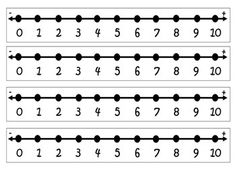 PRETHODNIKBROJSLJEDBENIK0123456789